      FSV Gerlingen e.V.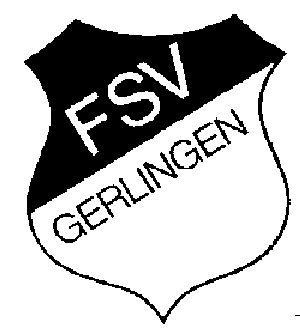 Einladung zur Mitgliederversammlung des FSV Gerlingenam 05.11.2021, 20.00 Uhr, FSV Treff am BiebergTagesordnungWir weisen darauf hin, daß für die Versammlung die 3G-Regelung (geimpft, genesen, getestet) sowie die dann gültigen Restriktionen der Corona-Schutzverordnung gilt. 1.   Begrüßung2.   Genehmigung des Protokolls der Mitgliederversammlung vom 29.03.20193.   Wahl eines Protokollführers 4.   Berichte aus den Abteilungen 	*  Jugend 	*  1. und 2. Mannschaft sowie Damenmannschaft   	*  Alte Herren5.   Kassenbericht und Bericht der Kassenprüfer6.   Entlastung des Vorstandes7.   Wahl der Kassenprüfer8.   Neuwahlen
*  Versammlungsleiter*  1. Vorsitzender*  2. Vorsitzender*  Kassierer*  Geschäftsführer
 	*  Alte Herren
 	*  Logistik
 	*  Immobilie*  Bestätigung Jugendvorsitzender*  Sportlicher Leiter *  Öffentlichkeitsarbeit/Marketing
 	 		9.   Vereinsehrungen10.   VerschiedenesGerlingen, den 25.Oktober 2021Kai Müller1. Vorsitzender